ESCOLA _________________________________DATA:_____/_____/_____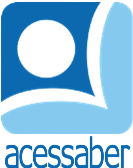 PROF:_______________________________________TURMA:___________NOME:________________________________________________________Gênero do substantivoEscreva o feminino dos substantivos abaixo:Juiz: _______________________Advogado: __________________Médico: ____________________Cantor: ____________________Ator: ______________________Cozinheiro: _________________Costureiro: _________________Conde: _____________________Imperador: _________________Escritor: ____________________Utilizando os artigos O ou A, determine o gênero dos substantivos abaixo:____ eclipse____ clã____ derme____ cal Escreva uma frase para cada substantivo abaixo:O grama: _______________________________________________________A grama: _______________________________________________________O rádio: ________________________________________________________A rádio: ________________________________________________________O capital: _______________________________________________________A capital: _______________________________________________________O coral: ________________________________________________________A coral: _________________________________________________________